Муниципальное автономное общеобразовательное учреждение «Прииртышская средняя общеобразовательная школа»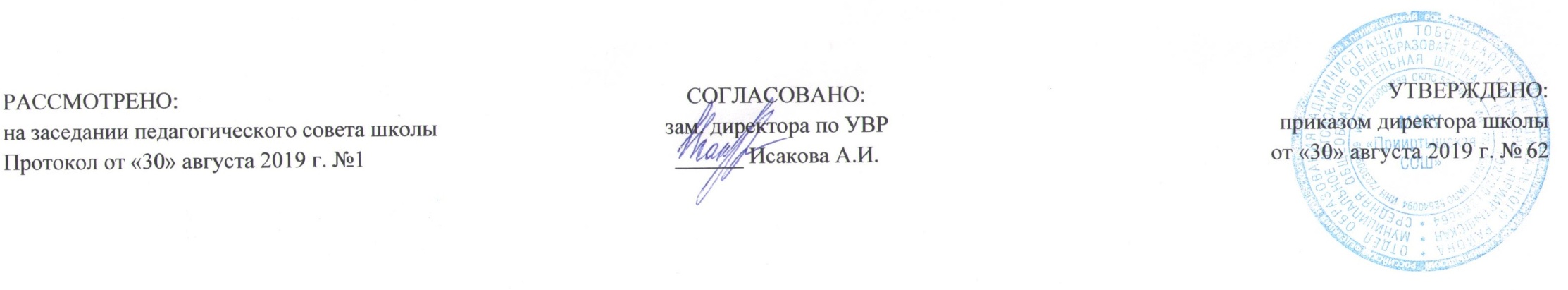 РАБОЧАЯ ПРОГРАММА по изобразительному искусствудля 3 классана 2019 - 2020 учебный годПланирование составлено в соответствии 	ФГОС НОО                                                                                                                                                                              Составитель программы:                                                                                                                                                                                                   Якубова Лариса Равильевна                                                                                                                                                                                                 учитель начальных классов высшей квалификационной категориип. Прииртышский2019 годПланируемые результаты освоения учебного предмета «Изобразительное искусство»:1) сформированность первоначальных представлений о роли изобразительного искусства в жизни человека, его роли в духовно-нравственном развитии человека;2) сформированность основ художественной культуры, в том числе на материале художественной культуры родного края, эстетического отношения к миру; понимание красоты как ценности; потребности в художественном творчестве и в общении с искусством;3) овладение практическими умениями и навыками в восприятии, анализе и оценке произведений искусства;4) овладение элементарными практическими умениями и навыками в различных видах художественной деятельности (рисунке, живописи, скульптуре, художественном конструировании), а также в специфических формах художественной деятельности, базирующихся на ИКТ (цифровая фотография, видеозапись, элементы мультипликации и пр.).Ученик научится:Различать виды художественной деятельности;Различать виды и жанры ИЗО;Понимать образную природу искусства;Эстетически оценивать явления природы, события окружающего мира;Применять художественные умения, знания и представления в процессе выполнения художественно-творческой работы;Узнавать, воспринимать и осмысливать несколько великих произведений русского и мирового искусства;Обсуждать и анализировать произведения искусства;Усвоить названия ведущих музеев России и своего региона;Видеть проявления  визуально-пространственных искусств в окружающей жизни: в доме, на улице, в театре, на празднике;Использовать в художественно-творческой деятельности различные материалы и техники;Компоновать на плоскости листа и в объеме, задуманный образ;Освоить умения применять в художественно-творческой деятельности основы цветоведения,  графической грамотности;Овладеть навыками моделирования из бумаги, лепки из пластилина, навыками изображения средствами аппликации и коллажа;Рассуждать о многообразии представлений о красоте у народов мира, способности человека в самых разных природных условиях создавать свою самобытную культуру;Эстетически  воспринимать красоту городов, сохранивших исторический облик, свидетелей нашей истории;Объяснять значение памятников и архитектурной среды древнего зодчества для современников;Выражать в изобразительной деятельности свое отношение к архитектурным и историческим ансамблям древнерусских городов;Приводить примеры произведений искусств, выражающих красоту мудрости и богатой духовной жизни, красоту внутреннего мира человека.Ученик получит возможность научиться:Понимать содержание и выразительные средства художественных произведений;Сопоставлять объекты и явления реальной жизни и их образы, выраженные в произведениях искусств, и объяснять их разницу;Выражать в беседе свое отношение к произведению искусства;Создавать графическими средствами выразительные образы природы, человека, животного;Выбирать характер линий для изображения того или иного образа;Овладеть на практике основами цветоведения;Использовать пропорциональные соотношения лица, фигуры человека при создании портрета;Создавать средствами живописи эмоционально-выразительные образы природы;Изображать пейзажи, натюрморты, выражая к ним свое эмоциональное отношение.Содержание учебного предмета «Изобразительное искусство»Вводный урок (1 час) В работе каждому художнику помогают три волшебных Брата-Мастера: Мастер Изображения, Мастер Постройки и Мастер Украшения. Художественные материалы. Искусство в твоём доме (7 часов) Вещи бывают нарядными, праздничными или тихими, уютными, деловыми, строгими; одни подходят для работы, другие - для отдыха; одни служат детям, другие - взрослым. Как должны выглядеть вещи, решает художник и тем самым создаёт пространственный и предметный мир вокруг нас, в котором выражаются наши представления о жизни. Каждый человек бывает в роли художника. Искусство на улицах твоего города (7 часов) Деятельность художника на улице города (или села). Знакомство с искусством начинается с родного порога: родной улицы, родного города (села), без которых не может возникнуть чувство Родины. Художник и зрелище (11 часов) Художник необходим в театре, цирке, на любом празднике. Жанрово-видовое разнообразие зрелищных искусств. Театрально-зрелищное искусство, его игровая природа. Изобразительное искусство - необходимая составная часть зрелища.  Художник и музей (8 часов) Художник создает произведения, в которых он, изображая мир, размышляет о нём и выражает своё отношение и переживание явлений действительности. Лучшие произведения хранятся в музеях. Знакомство со станковыми видами и жанрами изобразительного искусства. Художественные музеи Москвы, Санкт-Петербурга, других городов.Вводный урок (1 час) В работе каждому художнику помогают три волшебных Брата-Мастера: Мастер Изображения, Мастер Постройки и Мастер Украшения. Художественные материалы. Искусство в твоём доме (7 часов) Вещи бывают нарядными, праздничными или тихими, уютными, деловыми, строгими; одни подходят для работы, другие - для отдыха; одни служат детям, другие - взрослым. Как должны выглядеть вещи, решает художник и тем самым создаёт пространственный и предметный мир вокруг нас, в котором выражаются наши представления о жизни. Каждый человек бывает в роли художника. Искусство на улицах твоего города (7 часов) Деятельность художника на улице города (или села). Знакомство с искусством начинается с родного порога: родной улицы, родного города (села), без которых не может возникнуть чувство Родины. Художник и зрелище (11 часов) Художник необходим в театре, цирке, на любом празднике. Жанрово-видовое разнообразие зрелищных искусств. Театрально-зрелищное искусство, его игровая природа. Изобразительное искусство - необходимая составная часть зрелища.  Художник и музей (8 часов) Художник создает произведения, в которых он, изображая мир, размышляет о нём и выражает своё отношение и переживание явлений действительности. Лучшие произведения хранятся в музеях. Знакомство со станковыми видами и жанрами изобразительного искусства. Художественные музеи Москвы, Санкт-Петербурга, других городов.Вводный урок (1 час) В работе каждому художнику помогают три волшебных Брата-Мастера: Мастер Изображения, Мастер Постройки и Мастер Украшения. Художественные материалы. Искусство в твоём доме (7 часов) Вещи бывают нарядными, праздничными или тихими, уютными, деловыми, строгими; одни подходят для работы, другие - для отдыха; одни служат детям, другие - взрослым. Как должны выглядеть вещи, решает художник и тем самым создаёт пространственный и предметный мир вокруг нас, в котором выражаются наши представления о жизни. Каждый человек бывает в роли художника. Искусство на улицах твоего города (7 часов) Деятельность художника на улице города (или села). Знакомство с искусством начинается с родного порога: родной улицы, родного города (села), без которых не может возникнуть чувство Родины. Художник и зрелище (11 часов) Художник необходим в театре, цирке, на любом празднике. Жанрово-видовое разнообразие зрелищных искусств. Театрально-зрелищное искусство, его игровая природа. Изобразительное искусство - необходимая составная часть зрелища.  Художник и музей (8 часов) Художник создает произведения, в которых он, изображая мир, размышляет о нём и выражает своё отношение и переживание явлений действительности. Лучшие произведения хранятся в музеях. Знакомство со станковыми видами и жанрами изобразительного искусства. Художественные музеи Москвы, Санкт-Петербурга, других городов.Искусство в твоём доме (8 ч.)Мастера ведут ребенка по его дому и выясняют, что же каждый из них «сделал» в ближайшем окружении ребенка. В итоге становится ясно, что без участия Мастеров не создавался ни один предмет дома, не было бы и самого дома.Твоя игрушка.Игрушки, т. е. какими им быть, придумал художник. Создание игрушки тоже искусство. Над каждой игрушкой работают все три наших волшебных Мастера — Изображения, Постройки и Украшения. Их совместная работа — это три стадии создания игрушки: придумывание, конструирование, украшение.Роль игрушки в жизни людей и разнообразие игрушек. Различные материалы, из которых изготавливают игрушки. Детские игрушки, народные игрушки, самодельные игрушки.Твоя посуда. Роль художника в создании посуды. Форма и украшения посуды обусловлены ее назначением (праздничная или повседневная, детская или взрослая). Работа Мастеров Постройки, Украшения и Изображения по изготовлению посуды: конструкция — форма, украшение, роспись. Посуда из различных материаловМамин платок.Знакомство детей с искусством росписи тканей. Художественная роспись платков и их разнообразие. Выражение в художественном образе платка его назначения: праздничный или повседневный, для молодой женщины или пожилой. Расположение росписи на поле платка, ритмика росписи. Роль Мастера Постройки. Растительный или геометрический характер узора. Колорит платка как средство выражения.Обои, шторы, в твоем доме.Роль художника в создании обоев и штор. Разработка эскизов обоев как создание образа будущей комнаты и выражение ее назначения: детская комната или спальня, или гостиная, или комната для работы. Роль цвета обоев в настроении комнаты. Повторяемость узора в обоях. Роль каждого из Братьев-Мастеров в создании обоев и штор: построение ритма, изобразительные мотивы и их превращение в орнамент для украшения комнаты.Твоя книжка. Роль художника в создании книги. Книжная иллюстрация. Художники детской книги. Создание художником формы книги. Многообразие форм и видов книг, игровые формы детских книг. Роль обложки. Шрифт, буквица. Дружная работа трех Мастеров при создании книги. Задание: разработка детской книжки-игрушки с иллюстрациями. Вариант задания (сокращение): иллюстрация выбранной сказки или конструирование обложки для книжки-игрушки.Поздравительная открытка (декоративная закладка).Форма открытки и изображение на ней как выражение доброго пожелания. Многообразие открыток. Роль выдумки и фантазииИскусство на улицах твоего города (7ч)Наследие предков: памятники архитектуры. Знакомство с древней и новой архитектурой вблизи школы и дома. Художник-архитектор придумывает дома, определяет, какими им быть. Лучшие произведения архитектуры — это достояние народа, их надо беречь и охранять; это эстафета культуры, которую поколения передают друг другу.Витрины на улицах.Роль художника в создании витрин. Реклама товара. Витрины как украшение города. Изображение, украшение и постройка при создании витрины. Реклама на улице. Парки, скверы, бульвары.Архитектура садов и парков. Художник-архитектор придумывает не только здания, но и парки. Парки для отдыха, парки-музеи, детские парки. Рассмотреть, как построены парки и сады, там, где мы живем.Ажурные ограды. Чугунные ограды в Санкт- Петербурге и Москве; их назначение и роль в украшении города. Узорные ограды в родном городе, деревянный ажур наличников. Фонари на улицах и в парках. Художественные образы фонарей. Форму и украшение фонарей тоже создает художник. Фонари праздничные, торжественные, лирические. Фонари на улицах городов, в парках. Фонари — украшение города. Старинные фонари Москвы и Санкт- Петербурга, других городовТранспорт. Роль художника в создании машин. Разные формы автомобилей. Украшение машины. Автомобили разных времен. Умение видеть образ в форме машины. Все виды транспорта помогает создавать художник.Художник и зрелище (10 ч)Художник и театр. Спектакль — вымысел и правда театральной игры. Художник — создатель сценического мира. Декорации и костюмы. Процесс создания театрально-сценического оформления. Образ театрального героя. Мир театра, мир условности, мир игры. Театр кукол как пример видового разнообразия кукол. Тема. Театральные маски. Лицедейство и маска. Маски разных времен и народов. Маска как образ персонажа. Искусство маски в театре и на празднике. Театр кукол. Голова куклы, театральный костюм. Многообразие мира театра кукол. Театр Петрушки, перчаточные и тростевые куклы, марионетки. Работа художника над куклой. Афиша. Значение афиши и плаката. Образ зрелища и его выражение в афише. Единство изображения и текста в плакате. Шрифт.Художник в цирке. Праздник в городе. Роль художника в цирке. Цирк — образ радостного, искрометного и волшебного зрелища. Искусство цирка — искусство преувеличения и праздничной красочности — веселая тема детского творчества. Задание: выполнение рисунка или аппликации на тему циркового представления.Художник и музей (9 ч)Музеи в жизни города. Музеи в жизни города и всей страны. Разнообразие музеев. Роль художника в организации экспозиции. Крупнейшие художественные музеи: Третьяковская галерея, Музей изобразительных искусств им. А. С. Пушкина, Эрмитаж, Русский музей; музей родного города. Рассказ учителя и беседа.Изобразительное искусство. Картина-пейзаж. Что такое картина? Картина-пейзаж. Пейзаж — изображение природы, жанр изобразительного искусства. Смотрим знаменитые пейзажи И, Левитана, А. Саврасова, Н. Рериха, А. Куинджи, В. Ван Гога, К. Коро и т. д. Образ Родины в картинах-пейзажах. Выражение в пейзаже настроения, состояния души. Роль цвета в пейзаже. Картина-натюрморт. Жанр натюрморта: предметный мир в изобразительном искусстве. Натюрморт как рассказ о человеке. Выражение настроения в натюрморте. Роль цвета. Расположение предметов в пространстве картины.Картина-портрет. Знакомство с жанром портрета. Знаменитые картины-портреты. Портрет человека как изображение его характера и проникновение в его внутренний мир. Роль позы и значение окружающих предметов. Цвет в портрете, фон в портрете. Картины исторические и бытовые. Изображение в картинах событий из жизни людей. Большие исторические события в исторических картинах. Красота повседневной жизни в картинах бытового жанра. Учимся смотреть картины. Скульптура в музеях и на улицах. Учимся смотреть скульптуру. Скульптуру надо обходить с разных сторон. Скульптура и окружающее ее пространство. Скульптурные памятники. Парковая скульптура. Разнообразие скульптурных материалов: камень, металл, дерево, глина.Тематическое планирование№Основные разделыКоличество часов в рабочей программе1Искусство в твоем доме 8Твои игрушкиПосуда у тебя дома.Мамин платок.Обои и шторы в твоем домеТвои книжкиПоздравительная открытка (или декоративная закладка)Труд художника для твоего дома.2Искусство на улицах твоего города 7Памятники архитектуры - наследие веков.Парки, скверы, бульвары.Ажурные ограды.Проект ажурной ограды (ворот).Фонари на улицах и в парках.Витрины магазинов.  Транспорт в городе.Труд художника на улицах моего  города.(обобщение темы)3Художник и зрелище 10Художник в цирке.Художник в театре.Театр кукол.Маски.Афиша и плакат.Театральная программка, буклет, приглашение.Праздник в городе.Школьный праздник-карнавал (Как художники помогают сделать праздник),(обобщающий урок)4Художник и музей9Музеи в жизни города  Искусство, которое хранится в этих музеях.Картина - особый мир. Картина-пейзажКартина-портретВ музеях хранятся скульптуры известных мастеровИсторические картины и картины бытового жанраСкульптура в музее и на улице.Предметы ДПИ в музее.Итого 34